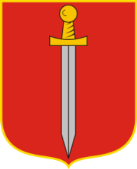  Referat Gospodarki Komunalnej i Planowania Przestrzennego, 42-445 Szczekociny, ul. Senatorska 2                                                                                                         tel.34 355- 70-50 wew. 110,  gk@szczekociny.plSPECYFIKACJA TECHNICZNA WYKONANIA I ODBIORUROBÓT BUDOWLANYCHZADANIE INWESTYCYJNE :„REMONTY DRÓG  GMINNYCH NA TERENIE GMINY SZCZEKOCINY W 2022 R.„DOTYCZY :WYKONANIA REMONTÓW DRÓG GMINNYCH- w miejscowości Bonowice – dz. ew. nr 1124;- w miejscowości Bógdał – dz. ew. nr 347/3;- w miejscowości Brzostek – dz. ew. nr 834/2;- w miejscowości Chałupki – dz. ew. nr 106/1;- w miejscowości Grabiec – dz. ew. nr 341/1, 341/2;- w miejscowości Gustawów – Małachów – dz. ew. nr 669;- w miejscowości Ołudza – dz. ew. nr 738/2;- w miejscowości Przyłęk – dz. ew. nr 568;- w miejscowości Starzyny – dz. ew. nr 228;- w miejscowości Szyszki – Łąkietka – dz. ew. nr 421;                      INWESTOR :		                                                                    GMINA SZCZEKOCINY UL. SENATORSKA 2 42 –445 SZCZEKOCINYSzczekociny,  sierpień 2022 r.	                 EGZ. NR 1.SPECYFIKACJA TECHNICZNA WYKONANIA I ODBIORU ROBÓTSPIS TREŚCI1. WSTĘP ............................................................................................2. MATERIAŁY....................................................................................3. SPRZĘT...........................................................................................4. TRANSPORT ..................................................................................5. WYKONANIE ROBÓT.....................................................................6. KONTROLA JAKOŚCI ROBÓT......................................................7. OBMIAR ROBÓT ............................................................................8. ODBIÓR ROBÓT ............................................................................9. PODSTAWA PŁATNOŚCI ..............................................................10. PRZEPISY ZWIĄZANE .................................................................WSTĘP.Nazwa zamówienia:REMONTY DRÓG GMINNYCH NA TERENIE GMINY SZCZEKOCINY W 2022 R.Inwestor:	                Gmina Szczekociny,ul. Senatorska 2, 42–445 SzczekocinyPrzedmiot STWiORPrzedmiotem niniejszej ogólnej specyfikacji technicznej (OST) są wymagania ogólne dotyczące wykonania i odbioru robót związanych  z  wykonaniem remontów dróg gminnych  w szczególności  dla  dróg :- w miejscowości Bonowice – dz. ew. nr 1124;- w miejscowości Bógdał – dz. ew. nr 347/3;- w miejscowości Brzostek – dz. ew. nr 834/2;- w miejscowości Chałupki – dz. ew. nr 106/1;- w miejscowości Grabiec – dz. ew. nr 341/1, 341/2;- w miejscowości Gustawów – Małachów – dz. ew. nr 669;- w miejscowości Ołudza – dz. ew. nr 738/2;- w miejscowości Przyłęk – dz. ew. nr 568;- w miejscowości Starzyny – dz. ew. nr 228;- w miejscowości Szyszki – Łąkietka – dz. ew. nr 421;Zakres stosowania STWiOROgólna specyfikacja techniczna (OST) stanowi podstawę opracowania szczegółowej specyfikacji technicznej (SST) stosowanej jako dokument przetargowy i kontraktowy przy zlecaniu i realizacji robót wymienionych w punkcie 1.1.Zakres robót objętych STWiORUstalenia zawarte w niniejszej specyfikacji dotyczą zasad prowadzenia robót przy remontach dróg gminnych na terenie Gminy Szczekociny w 2022 r. i obejmują:
− dostarczenie kruszywa,− równomierne, mechaniczne rozścielenie kruszywa na wskazanym odcinku drogi oraz jego zagęszczenie walcem.Określenia podstawoweStabilizacja mechaniczna - proces technologiczny, polegający na odpowiednim
zagęszczeniu w optymalnej wilgotności kruszywa o właściwie dobranym uziarnieniu.Podbudowa z tłucznia kamiennego - część konstrukcji nawierzchni składająca się z jednej lub więcej warstw nośnych z tłucznia i klińca kamiennego. Pozostałe określenia podstawowe są zgodne z obowiązującymi, odpowiednimi polskimi
normami i z definicjami podanymi w ST D-M-00.00.00 „Wymagania ogólne” pkt 1.4.Ogólne wymagania dotyczące robótWykonawca jest odpowiedzialny za jakość wykonanych robót, bezpieczeństwo wszelkich czynności na terenie budowy, metody użyte przy budowie oraz za ich zgodność z dokumentacją projektową, SST                   i poleceniami Inżyniera/Kierownika projektu.Przekazanie terenu budowyZamawiający w terminie określonym w dokumentach kontraktowych przekaże Wykonawcy teren budowy wraz ze wszystkimi wymaganymi uzgodnieniami prawnymi i administracyjnymi, lokalizację                         i współrzędne punktów głównych trasy oraz reperów, dziennik budowy oraz dwa egzemplarze dokumentacji projektowej i dwa komplety SST. Na Wykonawcy spoczywa odpowiedzialność za ochronę przekazanych mu punktów pomiarowych do chwili odbioru ostatecznego robót. Uszkodzone lub zniszczone znaki geodezyjne Wykonawca odtworzy i utrwali na własny koszt.Dokumentacja projektowaDokumentacja projektowa będzie zawierać rysunki, obliczenia i dokumenty, zgodne z wykazem podanym w szczegółowych warunkach umowy, uwzględniającym podział na dokumentację projektową:Zamawiającego; wykaz pozycji, które stanowią przetargową dokumentację projektową oraz projektową dokumentację wykonawczą (techniczną) i zostaną przekazane Wykonawcy,Zgodność robót z dokumentacją projektową i SSTDokumentacja projektowa, SST i wszystkie dodatkowe dokumenty przekazane Wykonawcy przez Inżyniera/Kierownika projektu stanowią część umowy, a wymagania określone w choćby jednym z nich są obowiązujące dla Wykonawcy tak jakby zawarte były w całej dokumentacji. W przypadku rozbieżności                   w ustaleniach poszczególnych dokumentów obowiązuje kolejność ich ważności wymieniona                                  w „Kontraktowych warunkach ogólnych” („Ogólnych warunkach umowy”). Wykonawca nie może wykorzystywać błędów lub opuszczeń w dokumentach kontraktowych, a o ich wykryciu winien natychmiast powiadomić Inżyniera/Kierownika projektu, który podejmie decyzję o wprowadzeniu odpowiednich zmian                 i poprawek. W przypadku rozbieżności, wymiary podane na piśmie są ważniejsze od wymiarów określonych na podstawie odczytu ze skali rysunku. Wszystkie wykonane roboty i dostarczone materiały będą zgodne                 z dokumentacją projektową i SST.Wykonawca jest zobowiązany do utrzymania ruchu publicznego oraz utrzymania istniejących obiektów (jezdnie, ścieżki rowerowe, ciągi piesze, znaki drogowe, bariery ochronne, urządzenia odwodnienia itp.) na terenie budowy, w okresie trwania realizacji kontraktu, aż do zakończenia i odbioru ostatecznego robót. Przed przystąpieniem do robót Wykonawca przedstawi Inżynierowi/Kierownikowi projektu do zatwierdzenia, uzgodniony z odpowiednim zarządem drogi i organem zarządzającym ruchem, projekt organizacji ruchu i zabezpieczenia robót w okresie trwania budowy. W zależności od potrzeb                         i postępu robót projekt organizacji ruchu powinien być na bieżąco aktualizowany przez Wykonawcę. Każda zmiana, w stosunku do zatwierdzonego projektu organizacji ruchu, wymaga każdorazowo ponownego zatwierdzenia projektu.Ochrona środowiska w czasie wykonywania robótWykonawca ma obowiązek znać i stosować w czasie prowadzenia robót wszelkie przepisy dotyczące ochrony środowiska naturalnego.W okresie trwania budowy i wykańczania robót Wykonawca będzie:utrzymywać teren budowy i wykopy w stanie bez wody stojącej,podejmować wszelkie uzasadnione kroki mające na celu stosowanie się do przepisów i norm  dotyczących ochrony środowiska na terenie i wokół terenu budowy oraz będzie unikać uszkodzeń lub uciążliwości dla osób lub dóbr publicznych i innych, a wynikających z nadmiernego hałasu, wibracji, zanieczyszczenia lub innych przyczyn powstałych w następstwie jego sposobu działania.Ochrona przeciwpożarowaWykonawca będzie przestrzegać przepisy ochrony przeciwpożarowej.Wykonawca będzie utrzymywać, wymagany na podstawie odpowiednich przepisów sprawny sprzęt przeciwpożarowy, na terenie baz produkcyjnych, w pomieszczeniach biurowych, mieszkalnych, magazynach oraz w maszynach i pojazdach. Materiały łatwopalne będą składowane w sposób zgodny z odpowiednimi przepisami i zabezpieczone przed dostępem osób trzecich. Wykonawca będzie odpowiedzialny za wszelkie straty spowodowane pożarem wywołanym jako rezultat realizacji robót albo przez personel Wykonawcy.Materiały szkodliwe dla otoczeniaMateriały, które w sposób trwały są szkodliwe dla otoczenia, nie będą dopuszczone do użycia. Nie dopuszcza się użycia materiałów wywołujących szkodliwe promieniowanie o stężeniu większym od dopuszczalnego, określonego odpowiednimi przepisami. Wszelkie materiały odpadowe użyte do robót będą miały aprobatę techniczną wydaną przez uprawnioną jednostkę, jednoznacznie określającą brak szkodliwego oddziaływania tych materiałów na środowisko.Ochrona własności publicznej i prywatnejWykonawca odpowiada za ochronę instalacji na powierzchni ziemi i za urządzenia podziemne, takie jak rurociągi, kable itp. oraz uzyska od odpowiednich władz będących właścicielami tych urządzeń potwierdzenie informacji dostarczonych mu przez Zamawiającego w ramach planu ich lokalizacji. Wykonawca zapewni właściwe oznaczenie i zabezpieczenie przed uszkodzeniem tych instalacji i urządzeń               w czasie trwania budowy. Wykonawca zobowiązany jest umieścić w swoim harmonogramie rezerwę czasową dla wszelkiego rodzaju robót, które mają być wykonane w zakresie przełożenia instalacji i urządzeń podziemnych na terenie budowy i powiadomić Inżyniera/Kierownika projektu i władze lokalne o zamiarze rozpoczęcia robót.Ograniczenie obciążeń osi pojazdówWykonawca będzie stosować się do ustawowych ograniczeń nacisków osi na drogach publicznych przy transporcie materiałów i wyposażenia na i z terenu robót. Wykonawca uzyska wszelkie niezbędne zezwolenia i uzgodnienia od właściwych władz co do przewozu nietypowych wagowo ładunków (ponadnormatywnych) i o każdym takim przewozie będzie powiadamiał Inżyniera/Kierownika projektu. Inżynier/Kierownik projektu może  polecić,  aby pojazdy  nie  spełniające  tych warunków  zostały usunięte z terenu budowy.Bezpieczeństwo i higiena pracyPodczas realizacji robót Wykonawca będzie przestrzegać przepisów dotyczących bezpieczeństwa                     i higieny pracy. W szczególności Wykonawca ma obowiązek zadbać, aby personel nie wykonywał pracy                      w warunkach niebezpiecznych, szkodliwych dla zdrowia oraz nie spełniających odpowiednich wymagań sanitarnych.Ochrona i utrzymanie robótWykonawca będzie odpowiadał za ochronę robót i za wszelkie materiały i urządzenia używane do robót od daty rozpoczęcia do daty wydania potwierdzenia zakończenia robót przez Inżyniera/Kierownika projektu. Wykonawca będzie utrzymywać roboty do czasu odbioru ostatecznego.Stosowanie się do prawa i innych przepisówWykonawca zobowiązany jest znać wszystkie zarządzenia wydane przez władze centralne                            i miejscowe oraz inne przepisy, regulaminy i wytyczne, które są w jakikolwiek sposób związane                              z wykonywanymi robotami i będzie w pełni odpowiedzialny za przestrzeganie tych postanowień podczas prowadzenia robót.Równoważność norm i zbiorów przepisów prawnychGdziekolwiek w dokumentach kontraktowych powołane są konkretne normy i przepisy, które spełniać mają materiały, sprzęt i inne towary oraz wykonane i zbadane roboty, będą obowiązywać postanowienia najnowszego wydania lub poprawionego wydania powołanych norm i przepisów o ile                        w warunkach kontraktu nie postanowiono inaczej.WykopaliskaWszelkie wykopaliska, monety, przedmioty wartościowe, budowle oraz inne pozostałości                            o znaczeniu geologicznym lub archeologicznym odkryte na terenie budowy będą uważane za własność Zamawiającego. Wykonawca zobowiązany jest powiadomić Inżyniera/Kierownika projektu i postępować zgodnie z jego poleceniami. Jeżeli w wyniku tych poleceń Wykonawca poniesie koszty i/lub wystąpią opóźnienia w robotach, Inżynier/ Kierownik projektu po uzgodnieniu z Zamawiającym i Wykonawcą ustali wydłużenie czasu wykonania robót i/lub wysokość kwoty, o którą należy zwiększyć cenę kontraktową.MATERIAŁYŹródła uzyskania materiałówMateriałami użytymi są:mieszanka kamienna o granulacji 31,5-63,00 mm do zabudowy dolnej warstwy podbudowy ;mieszanka kamienna o granulacji 0-31,5 mm do zabudowy górnej warstwy podbudowy ;Co najmniej na trzy tygodnie przed zaplanowanym wykorzystaniem jakichkolwiek materiałów przeznaczonych do robót, Wykonawca przedstawi Inżynierowi/Kierownikowi projektu do zatwierdzenia, szczegółowe informacje dotyczące proponowanego źródła wytwarzania, zamawiania lub wydobywania tych materiałów jak również odpowiednie świadectwa badań laboratoryjnych oraz próbki materiałów. Zatwierdzenie partii materiałów z danego źródła nie oznacza automatycznie, że wszelkie materiały                             z  danego źródła uzyskają zatwierdzenie. Wykonawca zobowiązany jest do prowadzenia badań w celu wykazania, że materiały uzyskane z dopuszczonego źródła w sposób ciągły spełniają wymagania SST                                        w czasie realizacji robót.Pozyskiwanie materiałów miejscowychWykonawca odpowiada za uzyskanie pozwoleń od właścicieli i odnośnych władz na pozyskanie materiałów ze źródeł miejscowych włączając w to źródła wskazane przez Zamawiającego i jest zobowiązany dostarczyć Inżynierowi/Kierownikowi projektu wymagane dokumenty przed rozpoczęciem eksploatacji źródła. Wykonawca przedstawi Inżynierowi/Kierownikowi projektu do zatwierdzenia dokumentację zawierającą raporty z badań terenowych i laboratoryjnych oraz proponowaną przez siebie metodę wydobycia i selekcji, uwzględniając aktualne decyzje o eksploatacji, organów administracji państwowej                       i samorządowej. Wykonawca ponosi odpowiedzialność za spełnienie wymagań ilościowych i jakościowych materiałów pochodzących ze źródeł miejscowych. Wykonawca ponosi wszystkie koszty, z tytułu wydobycia materiałów, dzierżawy i inne jakie okażą się potrzebne w związku z dostarczeniem materiałów do robót.Materiały nie odpowiadające wymaganiomMateriały nie odpowiadające wymaganiom zostaną przez Wykonawcę wywiezione z terenu budowy  i złożone w miejscu wskazanym przez Inżyniera/Kierownika projektu. Jeśli Inżynier/Kierownik projektu zezwoli Wykonawcy na użycie tych materiałów do innych robót, niż te dla których zostały zakupione, to koszt tych materiałów zostanie odpowiednio przewartościowany (skorygowany) przez Inżyniera/Kierownika projektu. Każdy rodzaj robót, w którym znajdują się nie zbadane i nie zaakceptowane materiały, Wykonawca wykonuje na własne ryzyko, licząc się z jego nieprzyjęciem, usunięciem i niezapłaceniem.Wariantowe stosowanie materiałówJeśli dokumentacja projektowa lub SST przewidują możliwość wariantowego zastosowania rodzaju materiału w wykonywanych robotach, Wykonawca powiadomi Inżyniera/Kierownika projektu o swoim zamiarze co najmniej 3 tygodnie przed użyciem tego materiału, albo w okresie dłuższym, jeśli będzie to potrzebne z uwagi na wykonanie badań wymaganych przez Inżyniera/Kierownika projektu. Wybrany                           i zaakceptowany rodzaj materiału nie może być później zmieniany bez zgody Inżyniera/Kierownika projektu.Przechowywanie i składowanie materiałówWykonawca zapewni, aby tymczasowo składowane materiały, do czasu gdy będą one użyte do robót, były zabezpieczone przed zanieczyszczeniami, zachowały swoją jakość i właściwości i były dostępne do kontroli przez Inżyniera/Kierownika projektu. Miejsca czasowego składowania materiałów będą zlokalizowane w obrębie terenu budowy w miejscach uzgodnionych z Inżynierem/Kierownikiem projektu lub poza terenem budowy w miejscach zorganizowanych przez Wykonawcę i zaakceptowanych przez Inżyniera/Kierownika projektu.Inspekcja wytwórni materiałówWytwórnie materiałów mogą być okresowo kontrolowane przez Inżyniera/ Kierownika projektu      w celu sprawdzenia zgodności stosowanych metod produkcji z wymaganiami. Próbki materiałów mogą być pobierane w celu sprawdzenia ich właściwości. Wyniki tych kontroli będą stanowić podstawę do akceptacji określonej partii materiałów pod względem jakości.SPRZĘTWykonawca jest zobowiązany do używania jedynie takiego sprzętu, który nie spowoduje niekorzystnego  wpływu na  jakość wykonywanych robót. Sprzęt  używany do  robót powinien być zgodny  z ofertą Wykonawcy i powinien odpowiadać pod względem typów i ilości wskazaniom zawartym w SST, PZJ lub projekcie organizacji robót, zaakceptowanym przez Inżyniera/Kierownika projektu; w przypadku braku ustaleń w wymienionych wyżej dokumentach, sprzęt powinien być uzgodniony i zaakceptowany przez Inżyniera/Kierownika projektu. Liczba i wydajność sprzętu powinny gwarantować przeprowadzenie robót, zgodnie z zasadami określonymi w dokumentacji projektowej, SST i wskazaniach Inżyniera/ Kierownika projektu. Sprzęt będący własnością Wykonawcy lub wynajęty do wykonania robót ma być utrzymywany                   w dobrym  stanie  i gotowości  do pracy. Powinien być zgodny z normami  ochrony środowiska i przepisami dotyczącymi jego użytkowania. Wykonawca dostarczy Inżynierowi/Kierownikowi projektu kopie dokumentów potwierdzających dopuszczenie sprzętu do użytkowania i badań okresowych, tam gdzie  jest to wymagane przepisami.TRANSPORTWykonawca jest zobowiązany do stosowania jedynie takich środków transportu, które nie wpłyną niekorzystnie na jakość wykonywanych robót i właściwości przewożonych materiałów. Liczba środków transportu powinna zapewniać prowadzenie robót zgodnie z zasadami określonymi w dokumentacji projektowej, SST i wskazaniach Inżyniera/ Kierownika projektu, w terminie przewidzianym umową.Przy ruchu na drogach publicznych pojazdy będą spełniać wymagania dotyczące przepisów ruchu drogowego w odniesieniu do dopuszczalnych nacisków na oś i innych parametrów technicznych. Środki transportu nie spełniające tych warunków mogą być dopuszczone przez Inżyniera/Kierownika projektu, pod warunkiem przywrócenia stanu pierwotnego użytkowanych odcinków dróg na koszt Wykonawcy. Wykonawca będzie usuwać na bieżąco, na własny koszt, wszelkie zanieczyszczenia, uszkodzenia spowodowane jego pojazdami na drogach publicznych oraz dojazdach do terenu budowy.WYKONANIE ROBÓTWykonawca jest odpowiedzialny za prowadzenie robót zgodnie z warunkami umowy oraz za jakość zastosowanych materiałów i wykonywanych robót, za ich zgodność z dokumentacją projektową, wymaganiami SST, PZJ, projektem organizacji robót opracowanym przez Wykonawcę oraz poleceniami Inżyniera/Kierownika projektu. Wykonawca jest odpowiedzialny za stosowane metody wykonywania robót.Wykonawca jest odpowiedzialny za dokładne wytyczenie w planie i wyznaczenie wysokości wszystkich elementów robót zgodnie z wymiarami i rzędnymi określonymi w dokumentacji projektowej lub przekazanymi  na  piśmie  przez   Inżyniera/Kierownika  projektu.   Błędy  popełnione  przez   Wykonawcę w wytyczeniu i wyznaczaniu robót zostaną, usunięte przez Wykonawcę na własny koszt, z wyjątkiem, kiedy dany błąd okaże się skutkiem błędu zawartego w danych dostarczonych Wykonawcy na piśmie przez Inżyniera/ Kierownika projektu. Sprawdzenie wytyczenia robót lub wyznaczenia wysokości przez Inżyniera/ Kierownika projektu nie zwalnia Wykonawcy od odpowiedzialności za ich dokładność. Decyzje Inżyniera/Kierownika projektu dotyczące akceptacji lub odrzucenia materiałów i elementów robót będą oparte na wymaganiach określonych w dokumentach umowy, dokumentacji projektowej i w SST, a także   w normach i wytycznych. Przy podejmowaniu decyzji Inżynier/Kierownik projektu uwzględni wyniki badańmateriałów i robót, rozrzuty normalnie występujące przy produkcji i przy badaniach materiałów, doświadczenia z przeszłości, wyniki badań naukowych oraz inne czynniki wpływające na rozważaną kwestię.KONTROLA JAKOŚCI ROBÓTProgram zapewnienia jakościWykonawca jest zobowiązany opracować i przedstawić do akceptacji Inżyniera/ Kierownika projektu program zapewnienia jakości. W programie zapewnienia jakości Wykonawca powinien określić, zamierzony sposób wykonywania robót, możliwości techniczne, kadrowe i plan organizacji robót gwarantujący wykonanie robót zgodnie z dokumentacją projektową, SST oraz ustaleniami.Program zapewnienia jakości powinien zawierać: część ogólną opisującą:organizację wykonania robót, w tym terminy i sposób prowadzenia robót,organizację ruchu na budowie wraz z oznakowaniem robót,sposób zapewnienia bhp.,wykaz zespołów roboczych, ich kwalifikacje i przygotowanie praktyczne,wykaz osób odpowiedzialnych za jakość i terminowość wykonania poszczególnych elementów robót,system (sposób i procedurę) proponowanej kontroli i sterowania jakością wykonywanych robót,wyposażenie w sprzęt i urządzenia do pomiarów i kontroli (opis laboratorium własnego lub laboratorium, któremu Wykonawca zamierza zlecić prowadzenie badań),sposób oraz formę gromadzenia wyników badań laboratoryjnych, zapis pomiarów, nastaw mechanizmów sterujących, a także wyciąganych wniosków i zastosowanych korekt w procesie technologicznym, proponowany sposób i formę przekazywania tych informacji Inżynierowi/Kierownikowi projektu;Zasady kontroli jakości robótCelem kontroli robót będzie takie sterowanie ich przygotowaniem i wykonaniem, aby osiągnąć założoną jakość robót. Wykonawca jest odpowiedzialny za pełną kontrolę robót i jakości materiałów. Wykonawca zapewni odpowiedni system  kontroli, włączając personel, laboratorium, sprzęt, zaopatrzenie    i wszystkie urządzenia niezbędne do pobierania próbek i badań materiałów oraz robót. Przed zatwierdzeniem systemu kontroli Inżynier/Kierownik projektu może zażądać od Wykonawcy przeprowadzenia badań w celu zademonstrowania, że poziom ich wykonywania jest zadowalający.Pobieranie próbekPróbki będą pobierane losowo. Zaleca się stosowanie statystycznych metod pobierania próbek, opartych na zasadzie, że wszystkie jednostkowe elementy produkcji mogą być z jednakowym prawdopodobieństwem wytypowane do badań. Inżynier/Kierownik projektu będzie mieć zapewnioną możliwość udziału w pobieraniu próbek. Pojemniki do pobierania próbek będą dostarczone przez Wykonawcę i zatwierdzone przez Inżyniera/Kierownika projektu.Badania i pomiaryWszystkie badania i pomiary będą przeprowadzone zgodnie z wymaganiami norm. W przypadku, gdy normy nie obejmują jakiegokolwiek badania wymaganego w SST, stosować można wytyczne krajowe, albo inne procedury, zaakceptowane przez Inżyniera/ Kierownika projektu. Przed przystąpieniem do pomiarów lub badań, Wykonawca powiadomi Inżyniera/ Kierownika projektu o rodzaju, miejscu i terminie pomiaru lub badania. Po wykonaniu pomiaru lub badania, Wykonawca przedstawi na piśmie ich wyniki do akceptacji Inżyniera/ Kierownika projektu.Raporty z badańWykonawca będzie przekazywać Inżynierowi/Kierownikowi projektu kopie raportów z wynikami badań jak najszybciej, nie później jednak niż w terminie określonym w programie zapewnienia jakości. Wyniki badań (kopie) będą przekazywane Inżynierowi/Kierownikowi projektu na formularzach według dostarczonego przez niego wzoru lub innych, przez niego zaaprobowanych.Badania prowadzone przez Inżyniera/Kierownika projektuInżynier/Kierownik projektu jest uprawniony do dokonywania kontroli, pobierania próbek i badania materiałów w miejscu ich wytwarzania/pozyskiwania, a Wykonawca i producent materiałów powinien udzielić mu niezbędnej pomocy.Inżynier/Kierownik projektu, dokonując weryfikacji systemu kontroli robót prowadzonego przez Wykonawcę,  poprzez  między  innymi  swoje  badania,  będzie  oceniać  zgodność  materiałów  i  robót     z wymaganiami SST na podstawie wyników własnych badań kontrolnych jak i wyników badań dostarczonych  przez  Wykonawcę.   Inżynier/Kierownik  projektu  powinien  pobierać  próbki   materiałów  i prowadzić badania niezależnie od Wykonawcy, na swój koszt. Jeżeli wyniki tych badań wykażą, że raporty Wykonawcy są niewiarygodne, to Inżynier/Kierownik projektu oprze się wyłącznie na własnych badaniach przy ocenie zgodności materiałów i robót z dokumentacją projektową i SST. Może również zlecić, sam lub poprzez Wykonawcę, przeprowadzenie  powtórnych lub  dodatkowych badań  niezależnemu laboratorium. W takim przypadku całkowite koszty powtórnych lub dodatkowych badań i pobierania próbek poniesione zostaną przez Wykonawcę.OBMIAR ROBÓTOgólne zasady obmiaru robótObmiar robót będzie określać faktyczny zakres wykonywanych robót zgodnie z dokumentacją projektową i SST, w jednostkach ustalonych w kosztorysie. Obmiaru robót dokonuje Wykonawca po pisemnym powiadomieniu Inżyniera/ Kierownika projektu o zakresie obmierzanych robót i terminie  obmiaru, co najmniej na 3 dni przed tym terminem. Wyniki obmiaru będą wpisane do książki obmiarów.Zasady określania ilości robót i materiałówDługości i odległości pomiędzy wyszczególnionymi punktami skrajnymi będą obmierzone poziomo wzdłuż linii osiowej. Jeśli SST właściwe dla danych robót nie wymagają tego inaczej, objętości będą wyliczone w m3 jako długość pomnożona przez średni przekrój. Ilości, które mają być obmierzone wagowo, będą ważone w tonach lub kilogramach zgodnie z wymaganiami SST.ODBIÓR ROBÓTRodzaje odbiorów robótW zależności od ustaleń odpowiednich SST, roboty podlegają następującym etapom odbioru:odbiorowi robót zanikających i ulegających zakryciu,odbiorowi częściowemu,odbiorowi ostatecznemu,odbiorowi pogwarancyjnemu.Odbiór robót zanikających i ulegających zakryciuOdbiór robót zanikających i ulegających zakryciu polega na finalnej ocenie ilości i jakości wykonywanych robót, które w dalszym procesie realizacji ulegną zakryciu. Odbiór robót zanikających                        i ulegających zakryciu będzie dokonany w czasie umożliwiającym wykonanie ewentualnych korekt                             i poprawek bez hamowania ogólnego postępu robót. Odbioru robót dokonuje Inżynier/Kierownik projektu.Odbiór częściowyOdbiór częściowy polega na ocenie ilości i jakości wykonanych części robót. Odbioru częściowego robót dokonuje się wg zasad jak przy odbiorze ostatecznym robót. Odbioru robót dokonuje Inżynier/Kierownik projektu.Odbiór ostateczny robótZasady odbioru ostatecznego robótOdbiór ostateczny polega na finalnej ocenie rzeczywistego wykonania robót w odniesieniu do ich ilości, jakości i wartości. Całkowite zakończenie robót oraz gotowość do odbioru ostatecznego będzie stwierdzona przez Wykonawcę wpisem do dziennika budowy z bezzwłocznym powiadomieniem na piśmie                             o  tym  fakcie  Inżyniera / Kierownika  projektu.  Odbiór  ostateczny  robót  nastąpi  w  terminie  ustalonymw dokumentach umowy, licząc od dnia potwierdzenia przez Inżyniera/Kierownika projektu zakończenia robót  i przyjęcia dokumentów, o których mowa w punkcie 8.4.2.Dokumenty do odbioru ostatecznegoPodstawowym dokumentem do dokonania odbioru ostatecznego robót jest protokół odbioru ostatecznego robót sporządzony wg wzoru ustalonego przez Zamawiającego.Odbiór pogwarancyjnyOdbiór pogwarancyjny polega na ocenie wykonanych robót związanych z usunięciem wad stwierdzonych przy odbiorze ostatecznym i zaistniałych w okresie gwarancyjnym. Odbiór pogwarancyjny będzie  dokonany  na  podstawie oceny wizualnej obiektu z uwzględnieniem zasad opisanych w punkcie 8.4„Odbiór ostateczny robót”.PODSTAWA PŁATNOŚCIUstalenia ogólnePodstawą płatności jest cena jednostkowa skalkulowana przez Wykonawcę za jednostkę obmiarową ustaloną dla danej pozycji kosztorysu. Dla pozycji kosztorysowych wycenionych ryczałtowo podstawą płatności jest wartość (kwota) podana przez Wykonawcę w danej pozycji kosztorysu. Cena jednostkowa lub kwota ryczałtowa pozycji kosztorysowej będzie uwzględniać wszystkie czynności, wymagania i badania składające się na jej wykonanie, określone dla tej roboty w SST i w dokumentacji projektowej.Ceny jednostkowe lub kwoty ryczałtowe robót będą obejmować:robociznę bezpośrednią wraz z towarzyszącymi kosztami,wartość zużytych materiałów wraz z kosztami zakupu, magazynowania, ewentualnych ubytków                      i transportu na teren budowy,wartość pracy sprzętu wraz z towarzyszącymi kosztami,koszty pośrednie, zysk kalkulacyjny i ryzyko,podatki obliczone zgodnie z obowiązującymi przepisami.Do cen jednostkowych nie należy wliczać podatku VAT.Warunki umowy i wymagania ogólne D-M-00.00.00Koszt dostosowania się do wymagań warunków umowy i wymagań ogólnych zawartych w D-M-00.00.00   obejmuje   wszystkie   warunki   określone   w   ww.  dokumentach,  a  nie  wyszczególnione	             w kosztorysie.PRZEPISY ZWIĄZANEUstawa z dnia 7 lipca 1994 r. - Prawo budowlane (t.j. Dz. U. z 2022 r. poz. 1768, z późn. zm.)Zarządzenie Ministra Infrastruktury z dnia 19 listopada 2001 r. w sprawie dziennika budowy, montażu                i rozbiórki oraz tablicy informacyjnej (Dz. U. Nr 138, poz. 1555)Ustawa z dnia 21 marca 1985 r. o drogach publicznych (t.j. Dz. U. z 2022 r. poz. 1693, z późn. zm.)